Муниципальное бюджетное образовательное учреждение Средняя общеобразовательная школа №3 г. Суража Брянской областиКонспект урока литературного чтения 2 классШкола РоссииТема урока: «К. Чуковский «Путаница»Выполнила: учитель начальных классов                                 Феськова Елена ВикторовнаТема урока: К. Чуковский «Путаница»Планируемые результаты:Предметные: познакомить учащихся с небылицей  К.И. Чуковского «Путаница»повторить литературоведческую терминологию (рифма)повторить сведения о малых жанрах устного народного творчестваМетапредметные: формировать универсальные учебные действия:регулятивные УУД: уметь понимать, принимать и сохранять учебную задачу; планировать свои действия в соответствии с поставленной задачей; осуществлять пошаговый контроль по результату; адекватно воспринимать предложения и оценку товарищей;познавательные УУД: уметь ориентироваться в материале учебника и находить нужную информацию по заданию учителя, строить сообщение в устной форме; осуществлять анализ объектов с выявлением существенных признаков, умения проводить сравнение, использовать знания в измененных условиях;коммуникативные УУД: уметь формулировать собственное мнение и позицию; задавать вопросы; учитывать разные мнения и обосновывать свою позицию; осуществлять взаимный контроль.Личностные:  способствовать  формированию учебно-познавательного интереса к учебному материалу;  формированию мотивационной основы учебной деятельности, уметь проводить самооценку на основе критерия успешности учебной деятельности.Технологическая карта урокаЭтапДеятельность учителяДеятельность учащихсяУУДI. Самоопределение к деятельности.-  Прозвенел и смолк звонок,Начинается урок.Мы за парты тихо селиИ на меня все посмотрели.- Повернитесь друг к дружке, улыбнитесь, откройте свои  ладошки, прикоснитесь друг к другу  и скажите: «У нас всё получится!»Сегодня у вас необычный урок чтения.  К вам пришли гости да и я у вас в гостях. Так  что урок у нас волшебный.Ведь волшебники встречаются не только в сказках и на рисунках. Они рядом с нами, только их нелегко узнать. Но с одним волшебником мы сегодня  на уроке встретимся, только чуть позже.- Ребята, перед тем как мы начнем наш урок, покажите, пожалуйста, свой индикатор настроения.Организовываютместо	рабочее	Личностные:самоопределение;Регулятивные:целеполагание;Коммуникативные:планирование учебного сотрудничества с учителем и сверстниками.II. Актуализациязнаний и мотивация.Речевая разминка.- Ребята, вы любите играть? Я предлагаю вам поиграть в литературную игру. Задание: дополните каждую строчку стихотворения (подберите рифму) и прочитайте с заданной интонацией:- радость;- удивление;- безразличие;- злость;- страх.Ва-ва-ва – вот высокая трава.Вы-вы-вы - даже выше головы.Ве-ве-ве - васильки видны в траве.Ву-ву-ву – васильков букет нарву.Ви-ви-ви – только много их не рви.- Как вы думаете пригодится нам на уроке умение читать с разной интонацией?Воспроизведение опорных ЗУН.- С каким новым разделом вы познакомились на прошлом уроке?- С произведениями каких поэтов и писателей вы познакомитесь, работая по этому разделу?- Чему вы научитесь?- Чему будете учиться?Подбирают рифму в каждой строчке.Отрабатывают умение читать с разной интонацией.Отвечают на вопросы.Коммуникативные:планирование учебногосотрудничества с учителем исверстниками.Регулятивные:	контроль,коррекция, оценка; Познавательные: общеучебные - умение структурировать знания, рефлексия способов и условий действия.Регулятивные:	контроль,коррекция, оценка; Познавательные: обще учебные- умение структурировать знания, рефлексия способов и условий действия.III.Постановка учебной задачи.- Давайте попробуем вместе сформулировать тему нашего урока.Сначала определим жанр произведения. Посмотрите на строчки этого произведения и попробуйте определить его жанр:«По поднебесью, братцы, медведь летит,Медведь летит, хвостом вертит» -Перед нами быль или небылица?Небылица - это особый вид шутливых произведений устной словесности; сказка, выдумка.Значит жанр нашего произведения – небылица, точнее сказать  авторская небылица.-Как вы думаете, что будет отличать её от народной небылицы?- Раз это авторская небылица, значит есть автор. Угадайте автора по произведениям, отрывки из которых я подобрала.	Пришла Муха на базар	      И купила  самовар Ехали медведи       на велосипеде       А за ними кот       Задом наперёд  Ох, нелёгкая эта работаИз болота тащить бегемота Вдруг из маминой из спальни, Кривоногий и хромой             Выбегает умывальник     И качает головой.-Узнали, кто автор этих строк.- Конечно, это К.И. Чуковский..- Помните, в начале урока, я вам говорила о добром волшебнике  - он перед вами. Это замечательный детский писатель К.И.Чуковский.- Хотите ещё поиграть? Перед вами таблица, в первой колонке написано высказывание, отметьте «да» или «нет» напротив каждого высказывания во второй колонке. Поможет вам ответить  иллюстрация на слайде.-Назовите тему урока.-Какие задачи мы перед собой поставим?1)То, чего не бывает в действительности; вымысел.2)Вранье, сплетня.Её придумал один человек (автор)К.И.Чуковский: «Небылица»-Познакомиться с авторской небылицей.Регулятивные: контроль, коррекция, выделение и осознание того, что уже освоено, и что ещё подлежит усвоению;Личностные: самоопределение.IV. «Открытие» детьми нового знания.- Прежде чем познакомиться с небылицей Чуковского, давайте познакомимся с его биографией. (работа в парах)Отметьте, что для вас в биографии К. И. Чуковского стало новым (работа по карточкам).- Соверши виртуальную экскурсию по произведениям К. И. Чуковского.- Перед прослушивание произведения, я предлагаю обратить внимание вот на эти слова, т.к. они редко употребляются в нашей речи. Ковш - округлый сосуд для зачерпывания жидкости, сыпучего.Кадка - бочка с прямыми боками и одним дном.Ушат - небольшая деревянная кадка с ушами (ручками).- Вы будете слушать текст и внимательно следите, и подчеркнёте слова, которые покажутся вам непонятными.-Понравилось произведение?-Докажите, что это небылица- Что необычного?-Конечно, это произведение мы слышали ещё в раннем детстве, оно нам знакомо.- Возьмите таблицы, отметьте теперь ответы в 3 колонке.ФизминуткаВыполняют движения.V.Первичное закрепление.- Сейчас мы будем читать по ролям. Вы все роли. Перечитайте еще раз небылицу, найдите свои слова в текстеПрочитайте  выразительно, стараясь передать настроение каждого героя.Затем чтение по ролям.Называют героев.Самостоятельное чтение произведения.Чтение вслух по ролям.Коммуникативные:-продуктивное сотрудничествои взаимодействие со сверстниками Регулятивные:-оценкаПознавательные:- осознанное построение речевого высказывания в устной формеVI.Рефлексия деятельности.-Какую цель поставили? Смогли ли достичь поставленную цель?-Закончить урок хочу строчками из сказки К.Чуковского, которую автор написал для своей больной дочери Муры  «Чудо - дерево»А у наших у ворот Чудо-дерево растёт.Чудо, чудо, чудо, чудо Расчудесное!Не листочки на нём,Не цветочки на нём,А чулки да башмаки Словно яблоки!-Давайте украсим нашего Чудо -дерево сапожками разного цвета:Урок прошёл плодотворно, всё понятно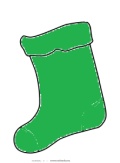 Есть небольшие проблемы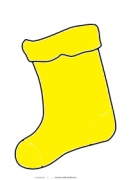 Скучно, неинтересно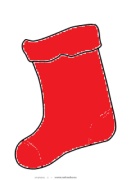 Прикрепляют к дереву выбранные сапожки.Познавательные:-рефлексия способов и условийдействияЛичностные:-самооценка на основе критерия успешностиКоммуникативные: умение с достаточной полнотой и точностью выражать свои мысли;